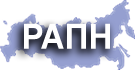 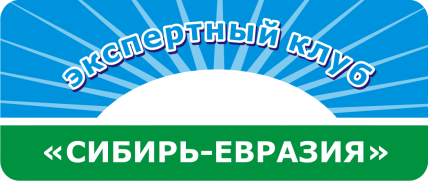 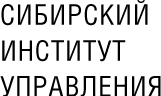 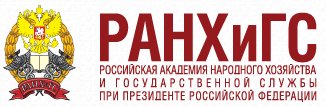 Евразийская школа публичной политики и международных отношенийДата проведения: 24-25 февраля 2016 г.Место проведения: г. Новосибирск, Сибирский институт управления – филиал РАНХиГС при Президенте РФ.ПРОГРАММАЕвразийская школа публичной политики и международных отношений проводится в рамках реализации социально значимого проекта «Актуальные форматы межрегионального и приграничного сотрудничества и механизмы евразийской интеграции». При реализации проекта используются средства государственной поддержки, выделенные в качестве гранта в соответствии с распоряжением Президента РФ от 1.04.2015 №79-рп и на основании конкурса, проведенного Обществом «Знание» России.24 февраля24 февраля9.20-10.00Регистрация участников10.00Открытие Евразийской школы публичной политики и международных отношенийПриветствияСергей Робертович Сверчков,  директор СИУ-филиала РАНХиГС при Президенте РФ, доктор физико-математических наук, профессорСергей Васильевич Козлов, исполнительный директор НП «Экспертный клуб «Сибирь-Евразия», декан факультета политики и международных отношений СИУ-филиала РАНХиГС при Президенте РФ, кандидат исторических наук10.10Международное сотрудничество Новосибирской области со странами ближнего и дальнего зарубежьяСергей Викторович Санников, начальник Управления международных связей Администрации Губернатора и Правительства Новосибирской области10.40Роль СМИ в публичной политикеКонстантин Александрович Антонов, доктор социологических наук, руководитель новосибирского филиала Фонда развития гражданского общества, председатель новосибирского отделения Российской ассоциации политической науки12.00Гуманитарная политика в ЕАЭСЕвгений Васильевич Бадаев, кандидат исторических наук, доцент кафедры новейшей отечественной истории Кемеровского государственного университета13.20Обед 14.00Россия: современные вызовы и необходимость ревизии политических стратегий и политических технологийБирюков Сергей Владимирович, доктор политических наук, профессор кафедры политических наук Кемеровского государственного университета, старший научный сотрудник НИЛ «Центр изучения евразийского пространства» СИУ-филиала РАНХиГС при Президенте РФ15.30«Войны памяти» на постсоветском пространствеСергей Васильевич Козлов, исполнительный директор НП «Экспертный клуб «Сибирь-Евразия», декан факультета политики и международных отношений СИУ-филиала РАНХиГС при Президенте РФ, кандидат исторических наук16.30 Секьюритизация как политическая технологияДмитрий Владимирович Березняков, заведующий кафедрой государственного и муниципального управления СИУ-филиала РАНХиГС при Президенте РФ, кандидат политических наук17.30Круглый стол  «Интеграционные процессы на постсоветском пространстве: взгляд молодых исследователей »Модератор: Сергей Васильевич Козлов, исполнительный директор НП «Экспертный клуб «Сибирь-Евразия», декан факультета политики и международных отношений СИУ-филиала РАНХиГС при Президенте РФ, кандидат исторических наук25 февраля25 февраля9.00ЕАЭС в новых политико-экономических реалияхАлександр Михайлович Барсуков, заместитель декана факультета политики и международных отношений СИУ-филиала РАНХиГС при Президенте РФ, кандидат политических наук10.00Политические системы стран ЕАЭС: сравнительный анализМарат Максумович Шибутов, представитель Ассоциации приграничного сотрудничества в Казахстане, политический аналитик12.00Пять институциональных реформ Казахстана – политическое противостояние экономическому кризисуРоза Ауталиповна Нуртазина, доктор политических наук, профессор кафедры политологии Евразийского национального университета им. Л.Н. Гумилева 13.30Вызов системного мышления: особенности системного подхода в современной практике анализа международных отношенийСавин Владислав Владимирович, кандидат экономических наук, PhD, генеральный директор Фонда мониторинга и прогнозирования культурно-территориальных пространств15.00Конкуренция в странах ЕАЭС и регуляторные механизмыИрина Владимировна Князева, доктор экономических наук, профессор кафедры менеджмента  СИУ-филиала РАНХиГС при Президенте РФ16.30Форсайт-сессия (обсуждение проектов и развития гуманитарного сотрудничества в ЕАЭС)